Ridgeview Global Studies Academy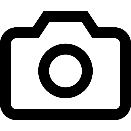 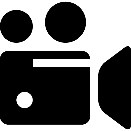 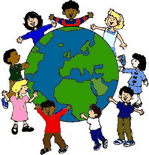 Photo/Video Release Opt-Out Form2018-2019From time to time, Ridgeview Global Studies Academy photographs and/or video records the students participating in various school-sponsored activities.  Sometimes, the photos and videos are published on the school’s website, newspaper, yearbook, and/or social media pages (i.e. Facebook, Twitter, and/or Instagram) to share their great work, achievement, and/or to promote an upcoming school event.Please check any of the options below that you do NOT want your child’s photographs and/or videos published on the school’s website, in the school newspaper or yearbook, or on the school’s social media pages, then sign, date, and return to your child’s homeroom teacher. If you wish to give RGSA permission to publish your child’s photographs and/or videos, you do not need to return the form.School Website – DO NOT PUBLISH/RELEASE my child’s photographs and/or videos on the school website.School Newspaper – DO NOT PUBLISH/RELEASE my child’s photographs and/or videos in the school newspaper.School Yearbook – DO NOT PUBLISH/RELEASE my child’s photographs and/or videos in the school yearbook.School Facebook page – DO NOT PUBLISH/RELEASE my child’s photographs and/or videos on the school’s Facebook page.School Twitter page – DO NOT PUBLISH/RELEASE my child’s photographs and/or videos on the school’s Twitter page.School Instagram page – DO NOT PUBLISH/RELEASE my child’s photographs and/or videos on the school’s Instagram page.Student’s First and Last Name:	_____________________________Homeroom Teacher:			_____________________________ Grade Level:  ______Parent’s First and Last Name:		_____________________________Parent’s Signature:	_________________________________________	Date:  ____________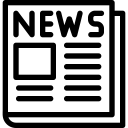 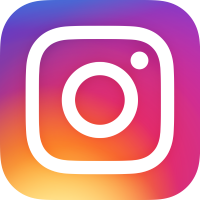 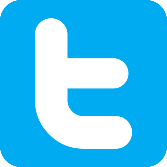 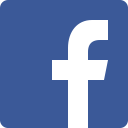 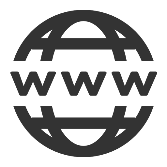 